Parent Course Plan Review InstructionsGo to http://gcis.gcic.edu/LoginClick “View Portfolio Content”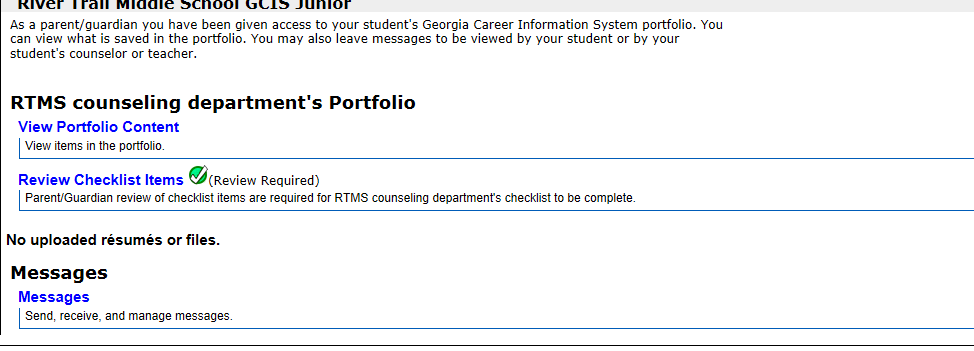 Select “Course Planner”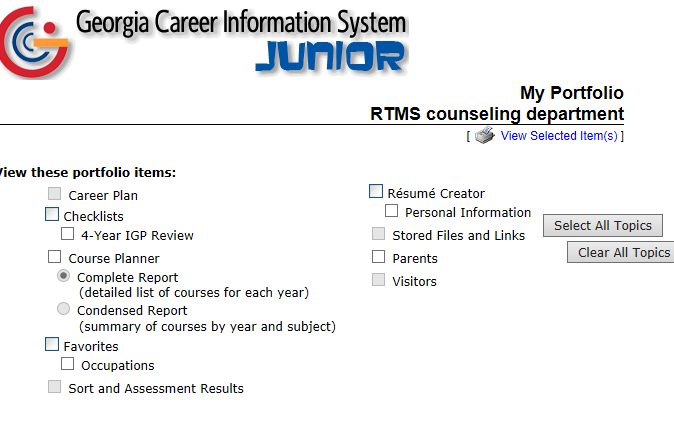 Click “View Selected Item(s) at the bottom of the screenAfter reviewing their plan, close the windowClick “Review Checklist Items”Click the box under “Parent Review” at the bottom of the pageThe check just lets us know that you have viewed the plan. If you would like to make any changes, your students can login and change whatever you need. 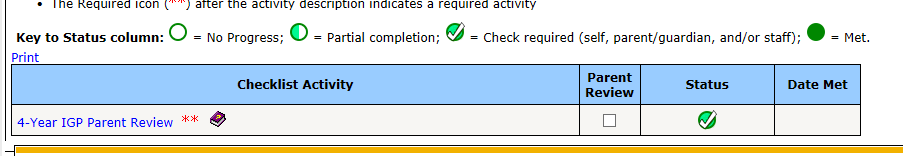 